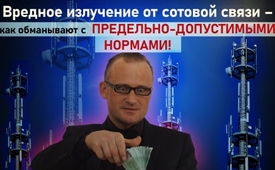 Вредное излучение от сотовой связи – как обманывают с предельно-допустимыми нормами!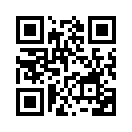 Уже годами население обманывают относительно действительного воздействия мобильного излучения тем, что биохимическое воздействие полностью упускают из вида. Доказано, что микроволны нарушают развитие жизни. Это и многое другое раскрывает Ульрих Вейнер в одном из своих докладов, как манёвр обмана жадной на прибыль мобильной индустрии за счёт нашего здоровья. Помогайте и Вы распространять эту информацию, прежде чем пал жребий для 5G.Сотовая связь – это электромагнитные волны в диапазоне частот от 1 до 300 ГГц, которые называют микроволнами. Такие микроволны производятся искусственно и почти не воспринимаются человеческими органами чувств. В противоположность этому, существует природное электромагнитное излучение. Самым существенным природным источником электромагнитного излучения является солнце. От него исходит тепловое излучение, свет и ультрафиолетовое излучение. 
Согласно мнению доктора Карла Хехта, профессора-нейрофизиолога, ныне пенсионера, наша планета Земля окружена электромагнитной оболочкой. Мы „плывём“ в невидимом электромагнитном океане. Профессор Хехт называет людей электромагнитными существами, так как биоэлектрические процессы в человеке можно измерять. Их используют в медицине и измеряют различными диагностическими методами: например, ЭЭГ измеряет токи мозга, ЭКГ измеряет токи сердца, и ЭМС измеряет токи мышц.
От природных источников на Земле нет электромагнитного излучения в диапазоне от 1 до 300 ГГц.     В этом диапазоне происходит клеточная коммуникация у людей, животных и растений, и развитие жизни было бы нарушено из-за микроволн. Согласно мнению умершего в 2012 году врача, врача -эколога доктора Ханса-Кристофа Шайнера, пространственное строение молекулы наследственного вещества и белковых цепочек в клетках подвергается опасности из-за электромагнитного излучения извне. Получая искусственное облучение, оно, как деревянный домик во время землетрясения, попадает в сверхбольшое самоколебание и ломается. 

С введением излучения от сотовой связи, учёным уже давно стало ясно, что необходимо установить предельно-допустимые нормы излучения, чтобы защитить человека и природу, так как уже в 90-х годах исследования доказали, что мобильное излучение вредно для клеток людей и животных. Во время монтажа первой сети в Германии (сети 2G), немецкая комиссия по защите от облучения опубликовала исследования, проведенные на зебровых амадинах и клеточных культурах, которые показали, что мобильное излучение поражает клетки.

В своём докладе на тему „5G интернет вещей – комфорт или катастрофа?“ Ульрих Вайнер, страдающий электрочувствительностью, 29 ноября 2018 года сообщил о начальной стадии развития мобильной индустрии и установлении предельно-допустимых норм мобильного излучения, как следует ниже: „Она (мобильная индустрия) должна была срочно что-то придумать, чтобы дальше строить беспроводную сеть, несмотря на то, что о вреде для здоровья официально известно. И так, в 91-92 годах они пошли на хитрости. Сегодня - предприняли бы изменение программного обеспечения, так это делают сейчас с дизельным двигателем.Там быстро делают изменение программного обеспечения. Этого тогда сделать ещё не могли. Тогда ещё не было так много программ. Но придумали нечто иное, и этот принцип я всегда называю принципом ядовитого гриба. Это мне тоже приходится объяснять проще, потому что часто объясняю ученикам в школах, ведь им нужно это понять. Что же является принципом ядовитого гриба? Это совсем просто. Если я возьму и отрежу такой гриб, брошу его сейчас в эту массу людей и попаду кому-то в голову, то это физическое действие: я попал кому-то в голову. Что случится с ним? Он умрёт? Нет. У него, наверное, не будет даже шишки, так как гриб очень мягкий. И так, это будет физическим воздействием, если я его брошу. Физическим воздействием будут, например, движение, тепло, сила. Если я теперь разрежу этот гриб и щедро поделюсь им, вреден ли он будет для здоровья? 



Тогда некоторые сказали бы , что мухомор не такой уж и ядовитый, как мы учили в школе. 
Хорошо. Допустим, что это сейчас сильно ядовитая бледная поганка. Что произойдёт, если её кто-то съест? Ему, во всяком случае, станет очень плохо. А если съел много, то он, наверное, в первый и последний раз её поел. Это является биологическим воздействием. Если я съедаю гриб, то во мне происходит биолого-химическое действие. Если я этот гриб бросаю в кого-то, то это физическое действие. Физическое воздействие он переживёт, биологическое нет. Промышленность решила: «Вот это идея. Так мы сделаем с сотовой связью“.

Так, по сей день, предельно-допустимые нормы мобильного излучения, которые должны защитить человека от вреда для здоровья, устанавливаются не на основе биологического воздействия на организм, а лишь на защите от физического воздействия. 
По словам доктора медицины Вольфа Бергманна, эти значения совершенно неверны, так как было замерено лишь нагревание мёртвой ткани, то есть это было установлено на трупах. Они были замерены только при одной радиочастоте мобильной связи во время короткого облучения втечение нескольких минут. Поток микроволновых частот, который сейчас излучается, не был учтён. 

Официальными инстанциями не признаётся и не замеряется биологическое воздействие мобильного излучения, то есть действие на клеточную коммуникацию у людей, животных и растений. Так что, доверчивое население грубо обманывают. Таким образом, предельно-допустимые нормы, в действительности, не защищают людей от болезней, а обеспечивают мобильной индустрии беспрепятственное и в финансовом отношении очень привлекательное расширение мобильной сети.

Уважаемые дамы и господа! До сегодняшнего дня, по причине доходов, официальная сторона не просвещает об уже годами известной опасности для людей, животных и растений из-за мобильного излучения. Помогайте распространять эти и другие подобные передачи, чтобы был раскрыт обман о предельно-допустимых нормах, и чтобы политики тоже не могли больше молчать. Предельно-допустимые нормы необходимо установить и определить таким образом, чтобы люди, животные и растения были защищены от воздействия мобильного излучения.
Дальнейшие передачи к теме:
AZK 16: Реферат Анке Керн: „ Оцифровано в излучающее будущее - со смертельной уверенностью!“
www.kla.tv/13646 
Мобильная связь: последствия для здоровья и экономики 
www.kla.tv/13047 
Европа игнорирует риск заболевания раком от 5G
www.kla.tv/13916  на русском нетот chИсточники:https://de.wikipedia.org/wiki/Elektromagnetische_Welle
https://www.emf.ethz.ch/emf-info/themen/physik/felder-im-alltag/natuerliche-elektromagnetische-wechselfelder/
Der elektromagnetische Ozean – lebenswichtiger Umweltfaktor in Gefahr – Artikel von Prof. Dr. Dr. K. Hecht, in Die Naturheilkunde 01/2017
http://kompetenzinitiative.net/KIT/wp-content/uploads/2017/08/NHK_Elektromagnetische-Ozean_Hecht_26.01.pdf
Buch Mobilfunk, Die verkaufte Gesundheit, Dr. med. Hans-Christoph Scheiner und Ana Scheiner
https://www.bfs.de/DE/themen/emf/mobilfunk/schutz/recht/grenzwerte.html
Fachmaturitätsarbeit von Samuel Vonmoos, Mobilfunk – elektromagnetische Strahlung im Alltag
http://www.informationszentrum-mobilfunk.de/gesundheit/grenzwerte
https://de.scribd.com/document/35952211/Dr-Bergmann-Mobilfunk-Grenzwerte-Legalisierung-unbegrenzter-Schadigung-von-Mensch-und-NaturМожет быть вас тоже интересует:#5G_Mobilnojeizlutschenie - 5G_Мобильное излучение - www.kla.tv/5G_MobilnojeizlutschenieKla.TV – Другие новости ... свободные – независимые – без цензуры ...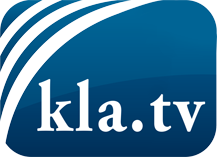 О чем СМИ не должны молчать ...Мало слышанное от народа, для народа...регулярные новости на www.kla.tv/ruОставайтесь с нами!Бесплатную рассылку новостей по электронной почте
Вы можете получить по ссылке www.kla.tv/abo-ruИнструкция по безопасности:Несогласные голоса, к сожалению, все снова подвергаются цензуре и подавлению. До тех пор, пока мы не будем сообщать в соответствии с интересами и идеологией системной прессы, мы всегда должны ожидать, что будут искать предлоги, чтобы заблокировать или навредить Kla.TV.Поэтому объединитесь сегодня в сеть независимо от интернета!
Нажмите здесь: www.kla.tv/vernetzung&lang=ruЛицензия:    Creative Commons License с указанием названия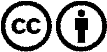 Распространение и переработка желательно с указанием названия! При этом материал не может быть представлен вне контекста. Учреждения, финансируемые за счет государственных средств, не могут пользоваться ими без консультации. Нарушения могут преследоваться по закону.